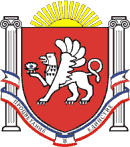 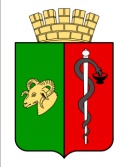 РЕСПУБЛИКА КРЫМЕВПАТОРИЙСКИЙ ГОРОДСКОЙ СОВЕТ
Р Е Ш Е Н И ЕII созывСессия №8631.05.2024                                       г. Евпатория                                           № 2-86/3В соответствии с Федеральным законом от 06.10.2003 № 131-ФЗ «Об общих принципах организации местного самоуправления в Российской Федерации», Федеральным законом                        от 12.06.2002 № 67-ФЗ  «Об основных гарантиях избирательных прав и права на участие в референдуме граждан Российской Федерации», Законом Республики Крым от 05.06.2014                       № 17-ЗРК «О выборах депутатов представительных органов муниципальных образований в Республике Крым», руководствуясь Уставом муниципального образования городской округ Евпатория Республики Крым, решением Территориальной избирательной комиссии города Евпатории Республики Крым от 05.04.2024 № 122/786-2 «Об определении схемы одномандатных избирательных округов для проведения выборов депутатов Евпаторийского городского совета Республики Крым»,  - городской совет РЕШИЛ:Внести в схему одномандатных избирательных округов для проведения выборов депутатов Евпаторийского городского совета Республики Крым, утвержденную                       решением Евпаторийского городского совета Республики Крым от 14.05.2024 № 2-85/3, следующие изменения:Границы (описание) одномандатных избирательных округов № 2 и № 12 изложить в следующей редакции:Настоящее решение вступает в силу со дня его официального опубликования (обнародования) в газете муниципального образования городской округ Евпатория Республики Крым «Евпаторийская здравница» и подлежит размещению  на официальном портале Правительства Республики Крым - http://rk.gov.ru в разделе: муниципальные образования, подраздел - Евпатория, а также на официальном сайте муниципального образования городской округ Евпатория Республики Крым - http://my-evp.ru в разделе Документы, подраздел - Документы городского совета в информационно-телекоммуникационной сети общего пользования. Контроль за исполнением настоящего решения возложить на комитет Евпаторийского городского совета Республики Крым по вопросам местного самоуправления, нормотворческой деятельности и регламента.ПредседательЕвпаторийского городского совета			                		     Э.М. ЛеоноваО внесении изменений в схему одномандатных избирательных округов для проведения выборов депутатов Евпаторийского городского совета Республики Крым, утвержденную решением Евпаторийского городского совета Республики Крым от 14.05.2024 № 2-85/3Номер одномандатного избирательного округаГраницы (описание)одномандатного избирательного округаЧисло избирателей в округе№ 2улицы Больничная: 4–8, 10, 18–20, 22, 26–28, 30, 30/19; Военная, Вольная: 9, 9А;  Восточная; Гражданская: 1–35; Дальняя; Дмитрия Ульянова: 19–19А, 21, 52–52/14; Заводская: 21–26; 30–34/54, 38, 40–40/1А, 42, 48, 48/21, 84; Интернациональная: 1–28, 30, 32–41, 45, 47–64/7, 68, 70–70Б, 72, 74, 76, 76/51; Караева: 14, 16–22/29; Караимская: 38/14, 40/18, 50/28/1, 54–56, 58/2, 60–61/17, 62, 63/24;  Короткая; Красная; Красноармейская: 32–49/43; Лесная; Лиманная; Линейная; Леси Украинки: 6; Матвеева; Миллера:                       2–37А; Огородническая; Партизанская: 1–55; Перекопская: 1–11, 13, 15–47;  Петриченко; Поворотная; Поперечная; Поперечная 1, Поперечная 2, Поперечная 3, Проездная; Просмушкиных: 35, 37, 39, 44–49; Революции: 1–13; Сборная; Симферопольская; Слободская; Средняя: 3–67; Татарская: 1–100; Трудовая: 1/68–21, 26, 30, 32, 34, 36, 40, 52–68/33, 70/46–82/57/7; Тучина: 30, 32, 34, 40/49–118А; Училищная: 17–27А; Хлебная; Шмидта: 1–18; Эскадронная;набережная им. В. Терешковой;переулки Военный; Вольный; Интернациональный; Кривой; Ломаный; Малый; Матвеева; Металлистов; Партизанский; Перекопский; Пехотинский; Пляжный; Поперечный; Пролётный; Промежуточный; Промышленный; Просмушкиных; Поворотный; Раздельный; Сквозной; Средний; Степовой; тупик Матвеева; в/ч 3055, в/ч 6918; шоссе Раздольненское; Известковый завод; Сольпром;площадь Катык-Базар (Металлистов)6214№ 12улицы  Абдураима Решидова;  Аблямита Аджи; Азатлык; Айдаргазы; Акимова Джафера; Акмолла;  Аксабай; Аксарай; Актачи;  Акъяр;  Алима Айдамака;  Амета Озенбашлы; Арифа Абдураманова; Аметхана Султана;  Ашика Умера;  Бакчалык;  Бекира Османова; Бекира Чобан-Заде; Болекаджи; Велли Ибраимова; Генерала Булатова; Давулджар; Дегерменкой; Джан Маале; Джафера Сейдамета; Достлук; Кайтарма; Каклык;  Кангил;  Кефе;  Кулджакын;  Кумлык; Мемета Нузета; Миллет; Мола-Элли; Мусы Мамута; Ногай;  Номана Челебиджана; Одун Базар; Османа Амита; Отуз; Решита Медиева; Ролана Кадыева; Садрбагай; Салгыр;  Салтаба; Силифке; Тумен; Умера Ипчи; Хаджи Девлет-Гирея;  Хайри Эмир-Заде; Чокрак; Шукурулла Эфенди; Энвера Османова; Эсмы Улановой;  Эшрефа Шемьи-Заде;  Юрия Османова;  Якуба Мемета;  Якуба Тархана; 24 Августа; 27 Августа; 28 Августа;уч-к Новый; СВТ Дружба; СТ Авиатор;                            СТ Буревестник; СТ Весна; СТ Геолог; СТ Садовод;                 СТ Сосновый Бор; СТ Отдых; СТ УЮТ;проезд Садрбагай; Салтаба; Умера Ипчи; шоссе Суворовское».5462